T.C.SELÇUK ÜNİVERSİTESİFEN BİLİMLERİ ENSTİTÜSÜAy-YılKONYA Her Hakkı SaklıdırÖZET......................................................................................................................................................................................................................................................................................................................................................................................................................................................................................................................................................................................... Özet bölümü 10 punto 1 satır aralıklı olmalı ve 1 sayfayı geçmemelidir.........................................................................................................................................................................................................................................................................................................................................................................................................................Anahtar Kelimeler: Anahtar kelime 4-8 adet ile sınır olmalıdır. Alfabetik sırada ve 10 punto olmalıSEMİNER BİLDİRİMİBu seminerdeki bütün bilgilerin etik davranış ve akademik kurallar çerçevesinde elde edildiğini ve tez yazım kurallarına uygun olarak hazırlanan bu çalışmada bana ait olmayan her türlü ifade ve bilginin kaynağına eksiksiz atıf yapıldığını bildiririm.DECLARATION PAGEI hereby declare that all information in this seminar document has been obtained and presented in accordance with academic rules and ethical conduct. I also declare that, as required by these rules and conduct, I have fully cited and referenced all material and results that are not original to this work.      İmzaÖğrencinin Adı SOYADI						Tarih:ÖNSÖZÖnsöz metnini yazım kılavuzuna uygun olarak yazmaya buradan başlayınız.Öğrencinin Adı SOYADI
KONYA-YılİÇİNDEKİLERÖZET	ivÖNSÖZ	viİÇİNDEKİLER	viiSİMGELER VE KISALTMALAR	vii1. BİRİNCİ BÖLÜM BİRİNCİ DERECE BAŞLIK	11.1. Birinci Bölüm İkinci Derece Başlık	11.1.1. Birinci bölüm üçüncü derece başlık	12. İKİNCİ BÖLÜM BİRİNCİ DERECE BAŞLIK	12.1. İkinci Bölüm İkinci Derece Başlık	22.1.1. İkinci bölüm üçüncü derece başlık	23. ÜÇÜNCÜ BÖLÜM BİRİNCİ DERECE BAŞLIK	23.1. Üçüncü Bölüm İkinci Derece Başlık	23.1.1. Üçüncü bölüm üçüncü derece başlık	3KAYNAKLAR	5EKLER	7ÖZGEÇMİŞ	9SİMGELER VE KISALTMALARSimgelerSimgeleri yazmaya buradan başlayınız ve yazım kılavuzunda belirtildiği şekilde düzenleyiniz. Simgelerin bitiminden sonra, kısaltmalar başlığından önce bir satır boşluk bırakınız.KısaltmalarKısaltmaları yazmaya buradan başlayınız ve yazım kılavuzunda belirtildiği şekilde düzenleyiniz.SEMİNERDE SİMGELER VE KISALTMALAR BULUNMUYOR İSE BU SAYFAYI SİLİNİZ1. BİRİNCİ BÖLÜM BİRİNCİ DERECE BAŞLIK1.1. Birinci Bölüm İkinci Derece Başlık1.1.1. Birinci bölüm üçüncü derece başlık2. İKİNCİ BÖLÜM BİRİNCİ DERECE BAŞLIK2.1. İkinci Bölüm İkinci Derece Başlık2.1.1. İkinci bölüm üçüncü derece başlık3. ÜÇÜNCÜ BÖLÜM BİRİNCİ DERECE BAŞLIK3.1. Üçüncü Bölüm İkinci Derece Başlık3.1.1. Üçüncü bölüm üçüncü derece başlık…………………………………………………………………………………………………………………………………………….Çizelge 3.1. Atomu oluşturan taneciklerin kütleleri ve yükleri                             Dipnot (varsa)…………………………………………………………………………………………………………………………………………….…………………………………………………………………………………………………………………………………………….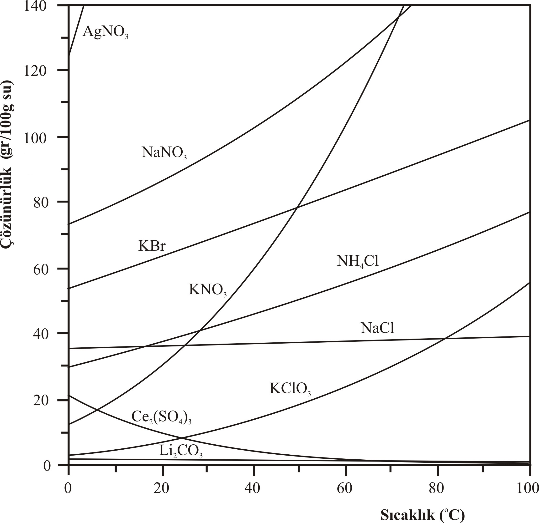 Şekil 1.1.  Bazı tuzların 1.0 atm basınçta sudaki çözünürlüklerinin sıcaklıkla değişimi…………………………………………………………………………………………………………………………………………….KAYNAKLARAnonim, 2006, Tarım istatistikleri özeti, DİE Yayınları, No;12, Ankara, 22-23.Anonymous, 1989, Farm accountancy data network, an A-Z of methodology” Commission Report of the EC, Brussels, 16-19.Corliss, R., 1993,  Pacific Overtures Times, 142 (11), 68-70.Dasgupta, D., 1998, Artificial immune systems and their applications, Springer-Verlag, Berlin - Heidelnerg, 45-52.De Castro, L. N. and Von Zuben, F. J., 2000,  Artificial immune systems: Part I- Basic theory and applications,  DCA-RT 02/00, Brasil, 23-28.Güneş, S. ve Polat, K., 2009, Elektrokardiyogram (EKG) aritmi teşhisinde en az kareli destek vektör makinaları kullanımına dayalı medikal teşhis destek sistemi, 13. Biyomedikal Mühendisliği Ulusal Toplantısı, BİYOMUT-2009, İstanbul, 170-173.Holland, M., 2002, Guide to citing Internet sources [online], Poole, Bournemouth University, http://www.bournemouth.ac.uk/library/using/guide_to_citing_ internet_ sourc.html [Ziyaret Tarihi: 4 Kasım 2002].Mason, J., 1832, Map of the countries lying between Spain and India, 1:8.000.000, London: Ordnance Survey.Özgören, M., 2006, Flow Structure in the downstream of square and circular cylinders, Flow Measurement and Instrumentation, 17 (4), 225-235.Diğer örneklenmeyen kaynakları benzer şekilde yazınız.EKLER EK-1 Uygun bir başlık buraya yazılmalıdır.SEMİNERDE EKLER BULUNMUYOR İSE BU SAYFAYI SİLİNİZEK-2 Uygun bir başlık buraya yazılmalıdır.SEMİNERDE EKLER BULUNMUYOR İSE BU SAYFAYI SİLİNİZÖZGEÇMİŞKİŞİSEL BİLGİLEREĞİTİMİŞ DENEYİMLERİUZMANLIK ALANIYABANCI DİLLERBELİRTMEK İSTEĞİNİZ DİĞER ÖZELLİKLERYAYINLAR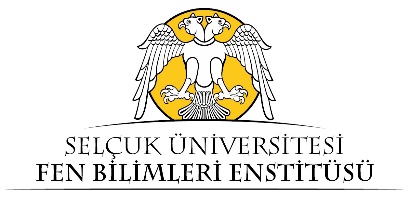 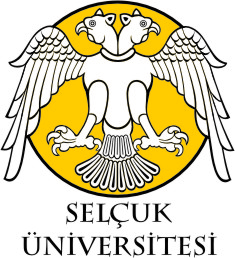 SEMİNER BAŞLIĞINI BURAYA YAZINIZ Öğrencinin Adı SOYADIYÜKSEK LİSANS/DOKTORA SEMİNERİ………………… Anabilim DalıMaddeF2Cl2Br2I2Atom çapı (Å)0,570,971,121,32Kaynama noktası (C)1883459184Standart şartlardaki fiziksel haligazgazsıvıkatıAdı Soyadı	:Uyruğu	:DereceAdı, İlçe, İlBitirme YılıLise	:Üniversite	:Yüksek Lisans	:Doktora	:YılKurumGörevi